Chester Public LibraryBoard of Trustees MeetingTuesday February 18, 2020, 6:30 pmAgenda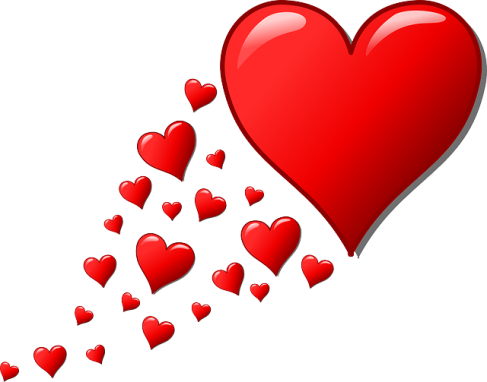 Call to OrderAttendanceReview and Approval of agendaSecretary's ReportDirector’s ReportDonations and ContributionsTreasurer’s ReportApproval of Expenditures and Incoming ChecksMonthly StatisticsUnfinished business:ElevatorWalkwaysPorchFurnitureNew BusinessFoundation LiaisonFriends LiaisonPlan next month’s agendaNext Meeting:  March 17, 2020 at 6:30 pmAdjourn